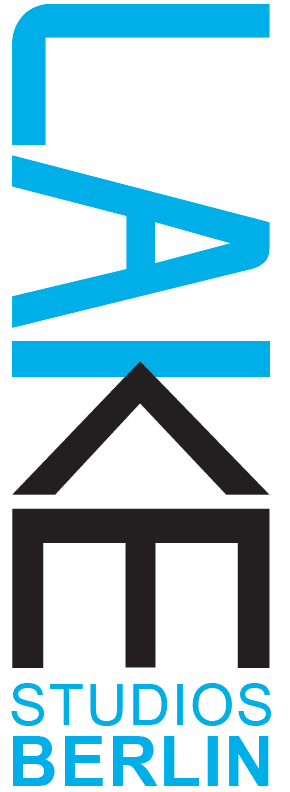  Dance Research and Residency Center SUBMERGE Summer Festival— dive into the rhythmOpen Call Theme: Pleasure and Groove, Rhythm and ResistanceApplication Form 2024Please fill out this form (German or English) and send by e-mail to: submergefestival@gmail.comImportant: Please use the subject line ’2024 Submerge Application’Title of the work: ____________________________________Number of Performers: _______________________________Additional Credits: __________________________________Personal details:Please fill out and answer all 6 questions below.Artist Statement (maximum 200 words) An artist statement about how you define, perceive and contextualize your work as a choreographer/musician/artist.  *Please note, this is an artistic statement, not a short biography or piece description.SUBMERGE Proposal: (maximum 300 words)Outline your performance concept, including how it relates to the theme and/or guiding quote. How would you like to share the creation process behind your work during your workshop/ LAB days. * Please make sure to read about the festival format — and our 2024 Open Call — on our website.3) Write three words in relation to your work:4a) Link to a video of the complete performance:4b) Links to trailers of the performance (if available):	5) Do you have any special needs or technical requirements? 6) Please specify which of the weeks you are available. 5 - 11 August / 19 – 25 August / 26 August - 1 September. Please note that you must be available during the entire week:What we offer: Two-day Workshop/LAB 500€ for one facilitatorPerformance 350€ per artistLight and tech support for performanceProfessional video and photos of performanceChild care support during workshop and performanceAccessibility support4 hours of Studio time in July or AugustWe look forward to receiving your application (deadline 15.05.2024) We will be in touch by May 31st to let you know about the results. Thank you, Naïma Mazic and the Submerge Team!Name/s:   Address : Telephone: Email: Social Media/Website:  